ΜΑΡΤΙΟΣ 2018ΠΕΜΠΤΗ  1 ΜΑΡΤΙΟΥ	Οσίας Ευδοκίας     		Ώρα  7.00 π.μ.  Όρθρος – ΑγιασμόςΠΑΡΑΣΚΕΥΗ 2 ΜΑΡΤΙΟΥ Ώρα  7.00 π.μ.  Όρθρος – Προηγιασμένη Θ. ΛειτουργίαΏρα 7:30 μ.μ. Ακολουθία των Β΄ ΧαιρετισμώνΣΑΒΒΑΤΟ 3 ΜΑΡΤΙΟΥ Ώρα  7.00 π.μ. 	 Όρθρος – Θεία Λειτουργία Μνημόσυνο για τους κεκοιμημένους ΚΥΡΙΑΚΗ 4 ΜΑΡΤΙΟΥ (Β΄ Νηστειών)Αγ. Γρηγ.  ΠαλαμάΏρα  7.00 π.μ. Όρθρος – Θεία ΛειτουργίαΏρα  6:00 μ.μ. Κατανυκτικός Εσπερινός στην ΦανερωμένηΤΕΤΑΡΤΗ  7	 ΜΑΡΤΙΟΥΏρα 6.00 π.μ. πρωινή Προηγιασμένη Θεία ΛειτουργίαΠΑΡΑΣΚΕΥΗ  9  ΜΑΡΤΙΟΥ (Αγίων 40 Μαρτύρων)Ώρα  7.00 π.μ.  Όρθρος – Προηγιασμένη Θ. ΛειτουργίαΏρα 7:30 μ.μ. Ακολουθία των Γ΄ ΧαιρετισμώνΣΑΒΒΑΤΟ 10 ΜΑΡΤΙΟΥ       		Ώρα  7.00 π.μ.	Όρθρος – Θεία ΛειτουργίαΚΥΡΙΑΚΗ  11 ΜΑΡΤΙΟΥ  (Σταυροπροσκυνήσεως)   		Ώρα  7.00 π.μ.	Όρθρος – Θεία Λειτουργία  ΤΕΤΑΡΤΗ  14 ΜΑΡΤΙΟΥΏρα 6.00 μ.μ. Εσπερινή Προηγιασμένη Θεία ΛειτουργίαΠΑΡΑΣΚΕΥΗ 16 ΜΑΡΤΙΟΥ Ώρα  7.00 π.μ.  Όρθρος – Προηγιασμένη Θ. ΛειτουργίαΏρα 7:30 μ.μ. Ακολουθία των Δ΄ ΧαιρετισμώνΣΑΒΒΑΤΟ 17 ΜΑΡΤΙΟΥΏρα  7.00  π.μ.	Όρθρος – Ώρες - Θεία ΛειτουργίαΚΥΡΙΑΚΗ 18 ΜΑΡΤΙΟΥ (Δ΄ Νηστειών) Οσίου Ιωάννου Ώρα  7.00  π.μ.	Όρθρος – Θεία ΛειτουργίαΜνημόσυνο  Ιερέων, επιτρόπων, ιεροψαλτών και νεωκόρων του Ιερού ΝαούΤΕΤΑΡΤΗ  21 ΜΑΡΤΙΟΥΏρα 7.00 π.μ. πρωινή Προηγιασμένη Θεία ΛειτουργίαΏρα 6.00 μ.μ. Ακολουθία του Μεγάλου ΚανόναΠΕΜΠΤΗ 22 ΜΑΡΤΙΟΥΏρα  7.00  π.μ.	Προηγιασμένη Θεία ΛειτουργίαΠΑΡΑΣΚΕΥΗ 23 ΜΑΡΤΙΟΥ Ώρα  7.00 π.μ.  Όρθρος – Προηγιασμένη Θ. ΛειτουργίαΏρα 7.00 μ.μ. Ακολουθία του ΑΚΑΘΙΣΤΟΥ ΥΜΝΟΥΣΑΒΒΑΤΟ 24 ΜΑΡΤΙΟΥΏρα  7.00  π.μ.	Όρθρος Θεία ΛειτουργίαΚΥΡΙΑΚΗ 25 ΜΑΡΤΙΟΥ (Ευαγγελισμός της Θεοτόκου) Ώρα  7.00  π.μ.	Όρθρος - Θεία ΛειτουργίαΤΕΤΑΡΤΗ  28  ΜΑΡΤΙΟΥΏρα 6.00 μ.μ. Εσπερινή Προηγιασμένη Θεία ΛειτουργίαΠΑΡΑΣΚΕΥΗ 30  ΜΑΡΤΙΟΥΏρα  7.00 π.μ.  Όρθρος – Προηγιασμένη Θ. ΛειτουργίαΕίναι καλόν να γνωρίζετε ότι :Κάθε μέρα η ακολουθία του Όρθρου αρχίζει στις 7.00 π.μ και του εσπερινού στις 6.00 μ.μ.Κάθε Σάββατο τελείται Θεία Λειτουργία και μνημόσυνο για τους κεκοιμημένους.ΙΕΡΑ  ΕΞΟΜΟΛΟΓΗΣΗΚάθε Τρίτη και Παρασκευή:  	π.  Χριστοφόρος Αγγελόπουλος  5.00 μ.μ. μέχρι 6.30 μ.μ.  	π.  Κυριακός Διονυσίου                  5.00 μ.μ. μέχρι 6.30 μ.μ.Κάθε Κυριακή στις 11.00 π.μ. Κατηχητικά Σχολεία.Ο ΑΓΙΟΣ ΙΩΑΝΝΗΣ ΤΗΣ ΚΛΙΜΑΚΑΣΟ Άγιος Ιωάννης της Κλίμακας ήταν γιος πλούσιας και ευσεβούς οικογένειας. Σε νεαρή ηλικία, έλαβε μεγάλη μόρφωση, ώστε να διακρίνεται ανάμεσα στους συνομήλικούς του. Εκείνος όμως, ενδιαφερόταν περισσότερο για την προσευχή, τις θεολογικές μελέτες και την άσκηση γι' αυτό πήγε στο Όρος Σινά, κοντά στον φημισμένο αναχωρητή Μαρτύριο, ο οποίος καθοδήγησε πνευματικά τον νεαρό Ιωάννη. Μετά από τέσσερα χρόνια άσκησης, εκάρη μοναχός ενώ η φήμη των αρετών και της σοφίας του είχε ευρύτερα διαδοθεί. Γι' αυτό πολλοί μοναχοί και λαϊκοί, αλλά και αξιωματούχοι έρχονταν στη Μονή για να ζητήσουν τη συμβουλή του. Μετά το θάνατο του ηγούμενου της Μονής και κατόπιν απαιτήσεως των αδελφών δέχθηκε να γίνει ηγούμενος για μερικά χρόνια. Αργότερα, επιθυμώντας την άσκηση και τις μελέτες του, αποσύρθηκε στην έρημο, όπου και έγραψε τα δύο περίφημα συγγράμματά του την «Κλίμακα» και τον «λόγο προς τον ποιμένα». Εκοιμήθη εν ειρήνη περί το 650.ΙΕΡΑ ΜΗΤΡΟΠΟΛΙΣ ΣΕΡΒΙΩΝ ΚΑΙ ΚΟΖΑΝΗΣΙΕΡΟΣ ΕΝΟΡΙΑΚΟΣ ΝΑΟΣΑΓΙΩΝ ΚΩΝΣΤΑΝΤΙΝΟΥ ΚΑΙ ΕΛΕΝΗΣ ΚΟΖΑΝΗΣ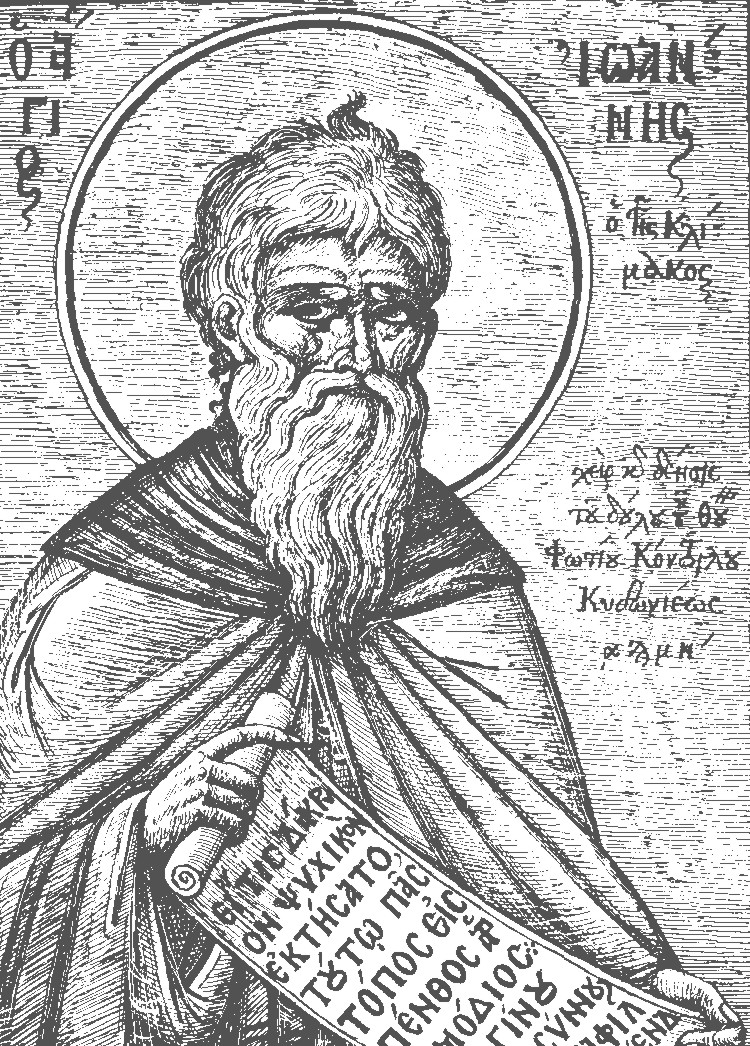 ΠΡΟΓΡΑΜΜΑ ΕΝΟΡΙΑΚΩΝ ΣΥΝΑΞΕΩΝΜΗΝΟΣ  ΜΑΡΤΙΟΥ 2018